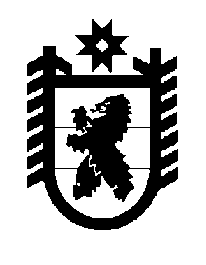 Российская Федерация Республика Карелия    ПРАВИТЕЛЬСТВО РЕСПУБЛИКИ КАРЕЛИЯПОСТАНОВЛЕНИЕот 6 февраля 2013 года № 38-Пг. Петрозаводск О внесении изменений в некоторые постановления Правительства Республики Карелия Правительство Республики Карелия п о с т а н о в л я е т:1. Пункт 10 Положения об Администрации Главы Республики Карелия, утвержденного постановлением Правительства Республики Карелия от 16 июля 2012 года № 226-П «Об утверждении Положения об Администрации Главы Республики Карелия» (Собрание законодательства Республики Карелия, 2012, № 7, ст. 1347; Карелия, 2012, 23 октября,               29 ноября, 11 декабря; 2013, 22 января), дополнить подпунктом 10 следующего содержания: «10) является органом исполнительной власти Республики Карелия, входящим в государственную систему бесплатной юридической помощи в Республике Карелия.».2. Пункт 10 Положения о Министерстве здравоохранения и социального развития Республики Карелия, утвержденного постановлением Правительства Республики Карелия от 11 октября               2010 года № 216-П «Об утверждении Положения о Министерстве здравоохранения и социального развития Республики Карелия» (Собрание законодательства Республики Карелия, 2010, № 10, ст. 1307; 2011, № 6,       ст. 891; № 7, ст. 1077; 2012, № 1, ст. 60; № 6, ст. 1142; Карелия, 2012,              29 ноября, 11 декабря), дополнить подпунктом 10.1 следующего содержания: «10.1) является органом исполнительной власти Республики Карелия, входящим в государственную систему бесплатной юридической помощи в Республике Карелия;».3. Пункт 10 Положения о Министерстве культуры Республики Карелия, утвержденного постановлением Правительства Республики Карелия от 11 октября 2010 года № 218-П «Об утверждении Положения о Министерстве культуры Республики Карелия» (Собрание законода-тельства Республики Карелия, 2010, № 10, ст. 1309; 2011, № 10, ст. 1647; Карелия, 2012, 29 ноября, 11 декабря),  дополнить подпунктом 10.1 следующего содержания: «10.1) является органом исполнительной власти Республики Карелия, входящим в государственную систему бесплатной юридической помощи в Республике Карелия;».4. Пункт 10 Положения о Министерстве образования Республики Карелия, утвержденного постановлением Правительства Республики Карелия от 23 ноября 2010 года № 258-П «Об утверждении Положения о Министерстве образования Республики Карелия» (Собрание законода-тельства Республики Карелия, 2010, № 11, ст. 1460; 2011, № 2, ст. 172;           № 5, ст. 696; № 8, ст. 1230; № 11, ст. 1870; 2012, № 2, ст. 271; Карелия, 2012, 29 ноября, 11 декабря), дополнить подпунктом 9.1 следующего содержания: «9.1) является органом исполнительной власти Республики Карелия, входящим в государственную систему бесплатной юридической помощи в Республике Карелия;».5. Пункт 10 Положения о Министерстве по природопользованию и экологии Республики Карелия, утвержденного постановлением Правительства Республики Карелия от 6 октября 2010 года № 206-П             «Об утверждении Положения о Министерстве по природопользованию и экологии Республики Карелия» (Собрание законодательства Республики Карелия, 2010, № 10, ст. 1297; № 12, ст. 1702; 2011, № 3, ст. 309; № 10,          ст. 1648; Карелия, 2012, 29 ноября, 11 декабря), с изменениями, внесенными постановлением Правительства Республики Карелия                   от 14 января 2013 года № 7-П,  дополнить подпунктом 10.1 следующего содержания: «10.1) является органом исполнительной власти Республики Карелия, входящим в государственную систему бесплатной юридической помощи в Республике Карелия;».6. Пункт 10 Положения о Министерстве сельского, рыбного и охотничьего хозяйства Республики Карелия, утвержденного постановлением Правительства Республики Карелия от 8 октября               2010 года № 209-П «Об утверждении Положения о Министерстве сельского, рыбного и охотничьего хозяйства Республики Карелия»  (Собрание законодательства Республики Карелия, 2010, № 10, ст. 1300; 2011, № 3, ст. 336; № 12, ст. 2081; Карелия, 2012, 20 сентября, 29 ноября, 11 декабря), дополнить подпунктом 11 следующего содержания:«11) является органом исполнительной власти Республики Карелия, входящим в государственную систему бесплатной юридической помощи в Республике Карелия.».7. Пункт 10 Положения о Министерстве строительства Республики Карелия, утвержденного постановлением Правительства Республики Карелия от 8 октября 2010 года № 213-П «Об утверждении Положения о Министерстве строительства Республики Карелия» (Собрание законодательства Республики Карелия, 2010, № 10, ст. 1304; 2011, № 6,            ст. 882; № 11, ст. 1842; Карелия, 2012, 29 ноября, 11 декабря), дополнить подпунктом 10.1 следующего содержания:«10.1) является органом исполнительной власти Республики Карелия, входящим в государственную систему бесплатной юридической помощи в Республике Карелия;».8. Пункт 10 Положения о Министерстве труда и занятости Республики Карелия, утвержденного постановлением Правительства Республики Карелия от 23 ноября 2010 года № 257-П «Об утверждении Положения о Министерстве труда и занятости Республики Карелия» (Собрание законодательства Республики Карелия, 2010, № 11, ст. 1459; 2012, № 2,               ст. 275; Карелия, 2012, 29 ноября, 11 декабря), дополнить подпунктом 7.1 следующего содержания:«7.1) является органом исполнительной власти Республики Карелия, входящим в государственную систему бесплатной юридической помощи в Республике Карелия;».9. Пункт 10 Положения о Министерстве финансов Республики Карелия, утвержденного постановлением Правительства Республики Карелия от 8 октября 2010 года № 210-П «Об утверждении Положения о Министерстве финансов Республики Карелия» (Собрание законода-тельства Республики Карелия, 2010, № 10, ст. 1301; № 12, ст. 1704; 2011, № 3, ст. 313; № 10, ст. 1636; № 12, ст. 2059; Карелия, 2012, 11 сентября,             29 ноября, 11 декабря), дополнить подпунктом 10.1 следующего содержания:«10.1) является органом исполнительной власти Республики Карелия, входящим в государственную систему бесплатной юридической помощи в Республике Карелия;».10. Пункт 10 Положения о Министерстве экономического развития Республики Карелия, утвержденного постановлением Правительства Республики Карелия от 8 октября 2010 года № 211-П «Об утверждении Положения о Министерстве экономического развития Республики Карелия» (Собрание законодательства Республики Карелия, 2010, № 10,  ст. 1302; 2011, № 2, ст. 169; № 7, ст. 1078; № 8, ст. 1231; № 10, ст. 1650; 2012, № 1, ст. 68; № 2, ст. 245; № 8, ст. 1472; Карелия, 2012, 29 ноября,          11 декабря), с изменениями, внесенными постановлением Правительства Республики Карелия от 18 декабря 2012 года № 399-П, дополнить подпунктом 12.1 следующего содержания:«12.1) является органом исполнительной власти Республики Карелия, входящим в государственную систему бесплатной юридической помощи в Республике Карелия;».11. Пункт 10 Положения о Министерстве по делам молодежи, физической культуре, спорту и туризму Республики Карелия, утвержденного постановлением Правительства Республики Карелия          от 28 сентября 2011 года № 261-П «Об утверждении Положения о Министерстве по делам молодежи, физической культуре, спорту и туризму Республики Карелия» (Собрание законодательства Республики Карелия, 2011, № 9, ст. 1461; Карелия, 2012, 29 ноября, 11 декабря), дополнить подпунктом 11.1 следующего содержания:«11.1) является органом исполнительной власти Республики Карелия, входящим в государственную систему бесплатной юридической помощи в Республике Карелия;».12. Пункт 10 Положения о Министерстве Республики Карелия по вопросам национальной политики, связям с общественными, религиозными объединениями и средствами массовой информации, утвержденного постановлением Правительства Республики Карелия             от 6 декабря 2012 года № 368-П «Об утверждении Положения                           о Министерстве Республики Карелия по вопросам национальной политики, связям с общественными, религиозными объединениями и средствами массовой информации» (Карелия, 2012, 18 декабря), дополнить подпунктом 6.1 следующего содержания:«6.1) является органом исполнительной власти Республики Карелия, входящим в государственную систему бесплатной юридической помощи в Республике Карелия;».13. Пункт 11 Положения о Государственном комитете Республики Карелия по взаимодействию с органами местного самоуправления, утвержденного постановлением Правительства Республики Карелия                от 24 июля 2012 года № 237-П «Об утверждении Положения о Государственном комитете Республики Карелия по взаимодействию с органами местного самоуправления» (Собрание законодательства Республики Карелия, 2012, № 7, ст. 1358; Карелия, 2012, 9 октября,              29 ноября, 11 декабря), дополнить подпунктом 6.1 следующего содержания:«6.1) является органом исполнительной власти Республики Карелия, входящим в государственную систему бесплатной юридической помощи в Республике Карелия;».14. Пункт 10 Положения о Государственном комитете Республики Карелия по обеспечению жизнедеятельности и безопасности населения, утвержденного постановлением Правительства Республики Карелия           от 19 октября 2010 года № 222-П «Об утверждении Положения о Государственном комитете Республики Карелия по обеспечению жизнедеятельности и безопасности населения» (Собрание законода-тельства Республики Карелия, 2010, № 10, ст. 1313; 2012, № 3, ст. 468; Карелия, 2012, 25 сентября, 29 ноября, 11 декабря), дополнить подпунктом 6.1 следующего содержания:«6.1) является органом исполнительной власти Республики Карелия, входящим в государственную систему бесплатной юридической помощи в Республике Карелия;».15. Пункт 10 Положения о Государственном комитете Республики Карелия по развитию информационно-коммуникационных технологий, утвержденного постановлением Правительства Республики Карелия             от 11 ноября 2010 года № 243-П «Об утверждении Положения о Государственном комитете Республики Карелия по развитию информационно-коммуникационных технологий» (Собрание законода-тельства Республики Карелия, 2010, № 11, ст. 1446; 2011, № 8, ст. 1210;            № 9, ст. 1449; Карелия, 2012, 29 ноября, 11 декабря), дополнить подпунктом 6.1 следующего содержания:«6.1) является органом исполнительной власти Республики Карелия, входящим в государственную систему бесплатной юридической помощи в Республике Карелия;».16. Пункт 10 Положения о Государственном комитете Республики Карелия по управлению государственным имуществом и размещению заказов для государственных нужд, утвержденного постановлением Правительства Республики Карелия от 25 ноября 2010 года № 274-П «Об утверждении Положения о Государственном комитете Республики Карелия по управлению государственным имуществом и размещению заказов для государственных нужд» (Собрание законодательства Республики Карелия, 2010, № 11, ст. 1476; 2011, № 9, ст. 1454; № 12,              ст. 2082; 2012, № 3, ст. 450; № 4, ст. 651; № 7, ст. 1344; Карелия, 2012,             11 сентября, 29 ноября, 11 декабря), дополнить подпунктом 6.1 следующего содержания:«6.1) является органом исполнительной власти Республики Карелия, входящим в государственную систему бесплатной юридической помощи в Республике Карелия;».17. Пункт 10 Положения о Государственном комитете Республики Карелия по ценам и тарифам, утвержденного постановлением Правительства Республики Карелия от 1 ноября 2010 года № 232-П «Об утверждении Положения о Государственном комитете Республики Карелия по ценам и тарифам» (Собрание законодательства Республики Карелия, 2010, № 11, ст. 1435; 2011, № 1, ст. 44; № 8, ст. 1245; 2012, № 1, ст. 70; Карелия, 2012, 16 октября, 29 ноября, 11 декабря), дополнить подпунктом 12.1 следующего содержания:«12.1) является органом исполнительной власти Республики Карелия, входящим в государственную систему бесплатной юридической помощи в Республике Карелия;».18. Пункт 10 Положения о Государственном комитете Республики Карелия по жилищно-коммунальному хозяйству и энергетике, утвержденного постановлением Правительства Республики Карелия             от 11 октября 2010 года № 215-П «Об утверждении Положения о Государственном комитете Республики Карелия по жилищно-коммунальному хозяйству и энергетике» (Собрание законодательства Республики Карелия, 2010, № 10, ст. 1306; № 12, ст. 1699; 2011, № 8,              ст. 1216; 2012, № 4, ст. 640; Карелия, 2012, 29 ноября, 11 декабря), дополнить подпунктом 6.1 следующего содержания:«6.1) является органом исполнительной власти Республики Карелия, входящим в государственную систему бесплатной юридической помощи в Республике Карелия;».19. Пункт 10 Положения об Управлении записи актов гражданского состояния Республики Карелия, утвержденного постановлением Правительства Республики Карелия от 16 ноября 2010 года № 251-П          «Об утверждении Положения об Управлении записи актов гражданского состояния Республики Карелия» (Собрание законодательства Республики Карелия, 2010, № 11, ст. 1454; 2011, № 10, ст. 1637; Карелия, 2012,                29 ноября, 11 декабря), дополнить подпунктом 7.1 следующего содержания:«7.1) является органом исполнительной власти Республики Карелия, входящим в государственную систему бесплатной юридической помощи в Республике Карелия;».20. Пункт 10 Положения о Государственной жилищной инспекции Республики Карелия, утвержденного постановлением Правительства Республики Карелия от 26 октября 2011 года № 281-П «Об утверждении Положения о Государственной жилищной инспекции Республики Карелия» (Собрание законодательства Республики Карелия, 2011, № 10,  ст. 1649; Карелия, 2012, 29 ноября, 11 декабря), дополнить подпунктом 13 следующего содержания:«13) является органом исполнительной власти Республики Карелия, входящим в государственную систему бесплатной юридической помощи в Республике Карелия.».            Глава Республики  Карелия                                                            А.П. Худилайнен